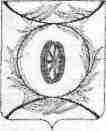 Челябинская областьСОБРАНИЕ ДЕПУТАТОВКАРТАЛИНСКОГО МУНИЦИПАЛЬНОГО РАЙОНАРЕШЕНИЕот 28 января  2016  года  № 53                                                           г. Карталы«О внесении изменений и дополненийв Положение «О порядке перечисленияв местный бюджет части прибылимуниципальных унитарных предприятий»На основании ходатайств  директоров  муниципальных унитарных предприятий Карталинского муниципального района,Собрание депутатов Карталинского муниципального района решает:1. Внести в Положение «О порядке перечисления в местный бюджет части прибыли муниципальных унитарных предприятий», утвержденное решением  Собрания депутатов Карталинского муниципального района  от 24.11.2005 г. № 89 (с изм. Решение Собрания депутатов Карталинского муниципального района от 05.11.2009 г. № 155) следующие изменения: - Пункт 5 Положения «О порядке перечисления в местный бюджет части прибыли муниципальных унитарных предприятий» изложить в следующей редакции:      «Установить ставку платежа равную 25 (двадцати пяти).2.  Направить данное Решение главе Карталинского муниципального района  для подписания и опубликования в газете «Карталинская новь».3. Настоящее Решение вступает в силу со дня официального опубликования.Председатель Собрания депутатовКарталинского муниципального района		               В.К.ДемедюкГлава Карталинского муниципального района		 	                      С. Н. Шулаев